Сюжетно-ролевая игра "Постовой".Вторая младшая группа № 2 "Весёлые пчёлки"
Воспитатель: Азанова И.Л.
               В нашей группе прошло мероприятие с целью профилактики безопасного поведения на дороге сюжетно-ролевая игра "Постовой". В ходе игры дети закрепили правила дорожного движения, расширили представления о профессиях участников дорожного движения, сигналы  светофора, правила  поведения  на улице всех участников дорожного движения. Повторили,  на какой сигнал светофора безопасно переходить дорогу.
                В ходе игры дети получили положительные эмоции, понравилось примерять форму "Постового" и регулировать движение, даже вызывало гордость. А самое главное дети слушали и выполняли поручения своего товарища, всё это укрепило их дружеские отношения.В заключение, хочу отметить, что мы продолжим играть в эту игру т.к. детям она понравилась и вызвала множество положительных эмоций. А также это полезно для закрепления правил дорожного движения, что очень важно для безопасности наших детей.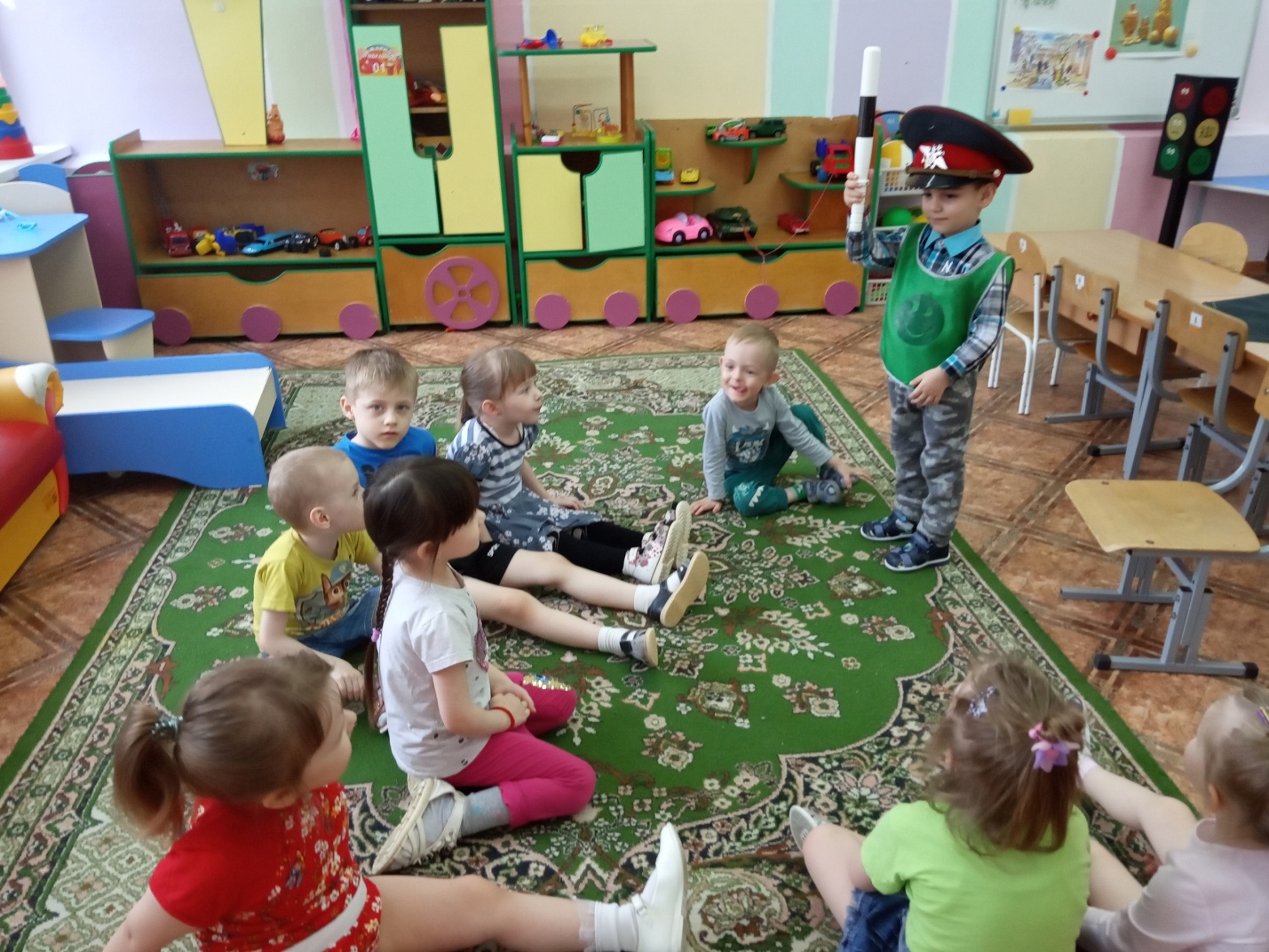 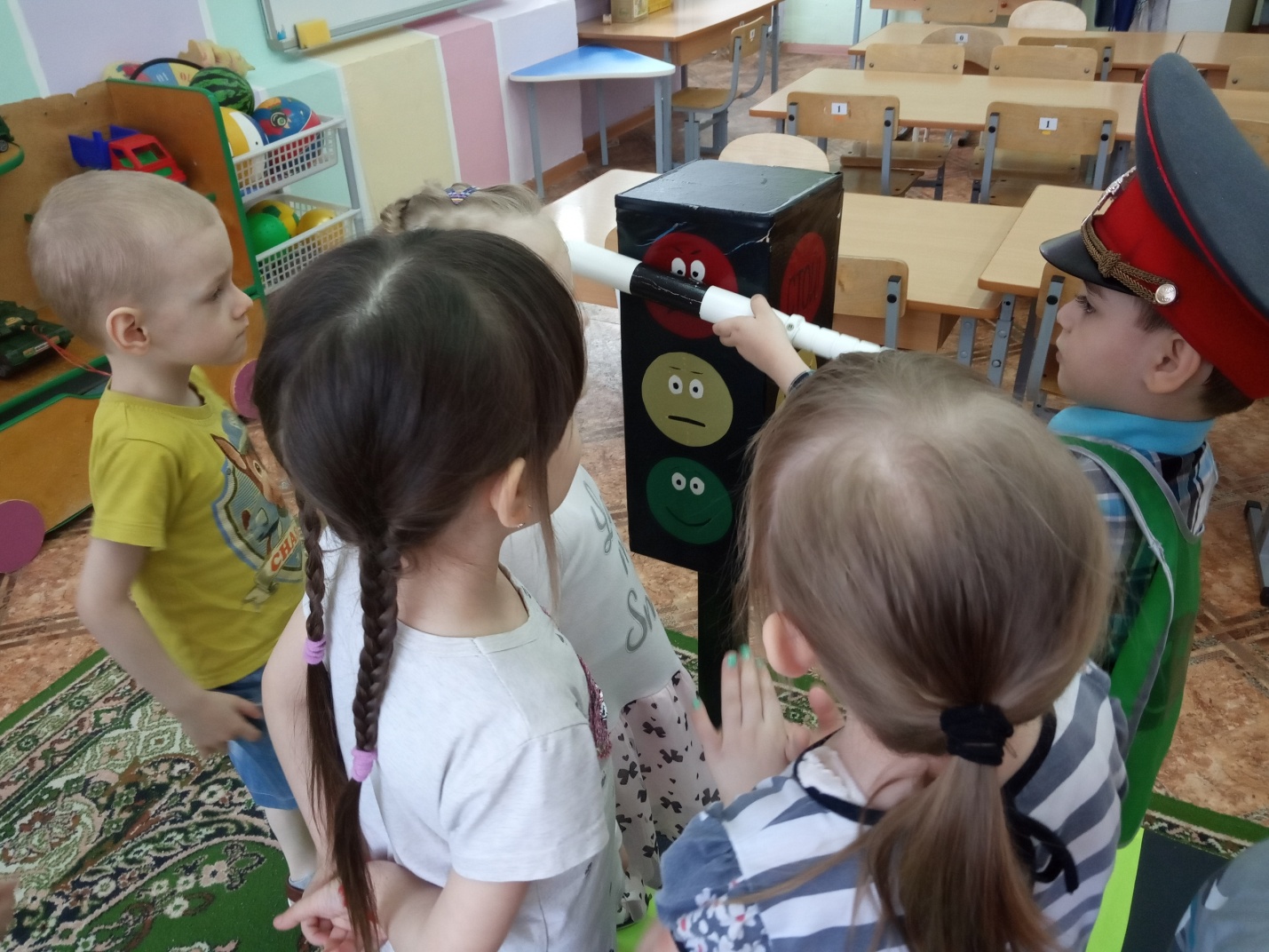 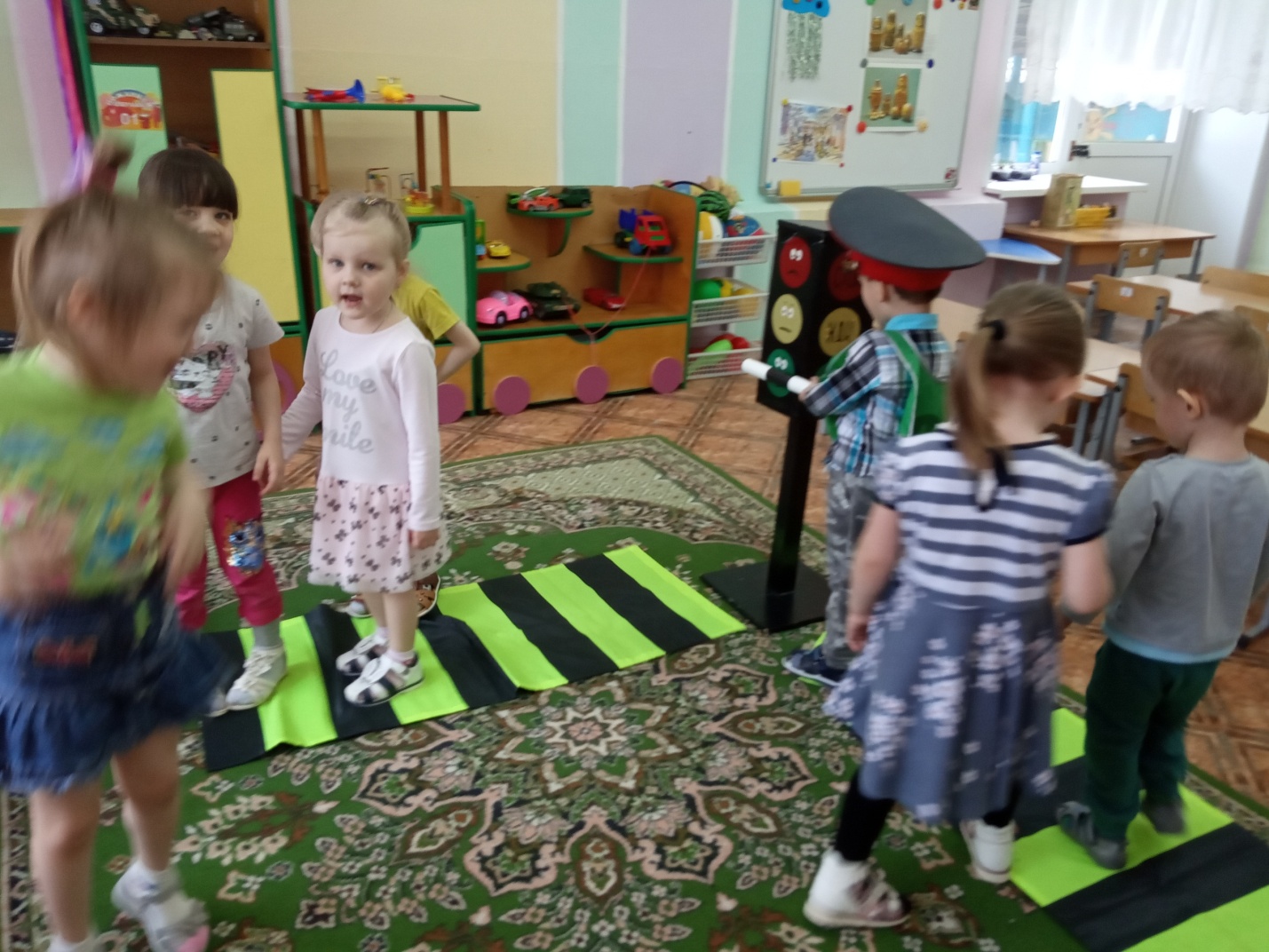 